СОВЕТ МОГОЧИНСКОГО СЕЛЬСКОГО ПОСЕЛЕНИЯМОЛЧАНОВСКИЙ РАЙОН, ТОМСКАЯ ОБЛАСТЬРЕШЕНИЕ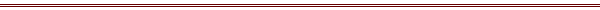 01 августа 2018 года								              № 30с. МогочиноО внесении изменений в решение Совета Могочинского сельского поселения от 01.09.2017 №155 «Об утверждении Правил благоустройства территорий муниципального образования Могочинское сельское поселение» В соответствии с Федеральным законом Российской Федерации от 6 октября 2003 года № 131-ФЗ «Об общих принципах организации местного самоуправления в Российской Федерации», с пунктом 36 статьи 1 Градостроительного кодекса Российской Федерации, с целью приведения муниципальной нормативной правовой базы в соответствие с действующим законодательствомСовет Могочинского сельского поселения РЕШИЛ:1. Внести в Правила благоустройства территорий муниципального образования «Могочинское сельское поселение» Молчановского района Томской области (далее – Правила), утвержденные решением Совета Могочинского сельского поселения от 01.09.2017 № 155, следующие изменения:1) раздел 2 Правил благоустройства территории Могочинского сельского поселения дополнить пунктом 2.25:    «2.25. К элементам благоустройства относятся:- элементы озеленения;- покрытия;- ограждения (заборы);- водные устройства;- уличное коммунально-бытовое и техническое оборудование;- игровое и спортивное оборудование;- элементы освещения;- средства размещения информации и рекламные конструкции;- малые архитектурные формы;- элементы объектов капитального строительства.           - декоративные, технические, планировочные, конструктивные устройства,             - различные виды оборудования и оформления, в том числе фасадов зданий, строений, сооружений,           - некапитальные нестационарные строения и сооружения,            - информационные щиты и указатели, применяемые как составные части благоустройства территории»2) пункт 2.7 изложить в следующей редакции:«2.7.Отходы производства и потребления (далее - отходы) - вещества или предметы, которые образованы в процессе производства, выполнения работ, оказания услуг или в процессе потребления, которые удаляются, предназначены для удаления или подлежат удалению в соответствии с Федеральным законом от 24.06.1998 N 89-ФЗ (ред. от 29.07.2018) "Об отходах производства и потребления";».  3) пункт 2.8 изложить в следующей редакции:«2.8.Контейнерная площадка - специальная площадка с бетонным или асфальтовым покрытием, ограниченная бордюром и зелеными насаждениями (кустарниками) по периметру и имеющая подъездной путь для автотранспорта.».4) пункт 2.12 изложить в следующей редакции:«2.12. Содержание дорог - комплекс работ по поддержанию надлежащего технического состояния автомобильной дороги, оценке ее технического состояния, а также по организации и обеспечению безопасности дорожного движения;».5) пункт 2.17 раздела 2 изложить в следующей редакции:«2.17 Прилегающая территория - территория общего пользования, которая прилегает к зданию, строению, сооружению, земельному участку в случае, если такой земельный участок образован, и границы которой определены правилами благоустройства территории муниципального образования в соответствии с порядком, установленным законом субъекта Российской Федерации;».6) Пункты 2.4, 2.6, 2.9, 2.10, 2.11, 2.13 Раздела 2 Правил исключить.      7) пункт 3.3.6 раздела 3 Правил благоустройства территории Могочинского сельского поселения дополнить подпунктом «г» следующего содержания: г) в предусмотренных законом случаях осуществлять установку (строительство) и поддержание в нормативном состоянии зданий, строений, сооружения (в том числе временных), обеспечивающих беспрепятственный доступ инвалидов к расположенным на территории и принадлежащим указанным лицам объектам. 8) подпункт «г» пункта 3.3.6 Правил переименовать в пункт «д»9) пункт 3.12 о содержании малых архитектурных формах переименовать в пункт 3.11;10) пункт 3.12.1 переименовать в пункт 3.11.1;11) пункт 3.12.2 переименовать в пункт 3.11.2;12) раздела 3 дополнить пунктами 3.11.3, 3.11.4, 3.11.5, 3.11.6, 3.11.7, 3.11.8, 3.11.9  следующего содержания:«3.11.3 Игровое оборудование должно соответствовать требованиям санитарно- гигиенических норм, охраны жизни и здоровья ребенка, быть удобным в технической эксплуатации, эстетически привлекательным.3.11.4. При размещении игрового оборудования на детских игровых площадках необходимо соблюдать минимальные расстояния безопасности. В зоне безопасности игровых элементов не допускается размещение других видов игрового оборудования, скамей, урн, бортовых камней и твердых видов покрытия, а также веток, стволов, корней деревьев.3.11.5. Спортивное оборудование предназначено для всех возрастных групп населения, размещается на спортивных, физкультурных площадках либо на специально оборудованных пешеходных коммуникациях (тропах здоровья) в составе рекреаций. Спортивное оборудование в виде специальных физкультурных снарядов и тренажеров может быть как заводского изготовления, так и выполненным из бревен и брусьев со специально обработанной поверхностью, исключающей получение травм (отсутствие трещин, сколов и иных дефектов). 3.11.6. Детские площадки могут быть организованы в виде отдельных площадок для разных возрастных групп или в виде игровых площадок с зонированием по возрастным интересам. 3.11.7. Расстояние от окон жилых домов и общественных зданий до границ детских площадок дошкольного возраста, младшего и среднего школьного возраста - не менее 12 м, для занятий физкультурой (в зависимости от шумовых характеристик) - 10-40 м. 3.11.8 Обязательный перечень элементов благоустройства территории на детской площадке включает: мягкие виды покрытия, элементы сопряжения поверхности площадки с газоном, озеленение, игровое оборудование, скамьи и урны, осветительное оборудование.3.11.9 Мягкие виды покрытия (песчаное, уплотненное песчаное на грунтовом основании или гравийной крошке, мягкое резиновое или мягкое синтетическое) необходимо предусматривать на детской площадке в местах расположения игрового оборудования и других, связанных с возможностью падения детей. Места установки скамеек могут быть оборудованы твердыми видами покрытия или фундаментом.».13) пункт 7.1 изложить в следующей редакции:«7.1.Содержание объектов наружной рекламы осуществляется в соответствии с законодательством Российской Федерации, регулирующим порядок размещения средств наружной рекламы.».14) Добавить в раздел 9 Правил благоустройства территории Могочинского сельского поселения следующие пункты:9.4 Развитие городской среды осуществлять путем улучшения, обновления, трансформации, использования лучших практик и технологий, в том числе путем развития инфраструктуры, системы управления, технологий, коммуникаций между жителями и сообществами. При этом осуществлять реализацию комплексных проектов по благоустройству, предусматривающих одновременное использование различных элементов благоустройства, обеспечивающих повышение удобства использования и визуальной привлекательности благоустраиваемой территории.9.5 Содержание объектов благоустройства осуществлять путем поддержания в надлежащем техническом, физическом, эстетическом состоянии объектов благоустройства, их отдельных элементов в соответствии с эксплуатационными требованиями.9.6 Концепцию благоустройства для каждой территории создавать с учетом потребностей и запросов жителей и других участников деятельности по благоустройству и при их непосредственном участии на всех этапах создания концепции, а также с учетом стратегических задач комплексного устойчивого развития городской среды, в том числе формирования возможности для создания новых связей, общения и взаимодействия отдельных граждан и сообществ, их участия в проектировании и реализации проектов по развитию территории, содержанию объектов благоустройства и для других форм взаимодействия жителей населенного пункта.9.7 Обеспечение качества городской среды при реализации проектов благоустройства территорий должно достигаться путем реализации следующих принципов:9.7.1 Принцип функционального разнообразия - насыщенность территории разнообразными социальными и коммерческими сервисами.9.7.2 Принцип комфортной организации пешеходной среды - создание в муниципальном образовании условий для приятных, безопасных, удобных пешеходных прогулок. Обеспечить доступность пешеходных прогулок для различных категорий граждан, в том числе для маломобильных групп граждан при различных погодных условиях.9.7.3 Принцип комфортной мобильности - наличие у жителей сопоставимых по скорости и уровню комфорта возможностей доступа к основным точкам притяжения в населенном пункте и за его пределами при помощи различных видов транспорта (личный автотранспорт, различные виды общественного транспорта, велосипед).9.7.4 Принцип комфортной среды для общения - гармоничное размещение в населенном пункте территорий муниципального образования, которые постоянно и без платы за посещение доступны для населения, в том числе площади, набережные, улицы, пешеходные зоны, скверы, парки (далее - общественные пространства) и территорий с ограниченным доступом посторонних людей, предназначенных для уединенного общения и проведения времени (далее - приватное пространство).9.7.5 Принцип насыщенности общественных пространств разнообразными элементами природной среды (зеленые насаждения, водные объекты и др.) различной площади, плотности территориального размещения и пространственной организации в зависимости от функционального назначения части территории.15) В Правила благоустройства территории Могочинского сельского поселения добавить раздел 11 с наименованием «Праздничное оформление территории муниципального образования «Могочинское сельское поселение» и изложить его в следующей редакции:«11 Праздничное оформление территории муниципального образования «Могочинское сельское поселение.11.1 Праздничное оформление территории муниципального образования «Могочинское сельское поселение» выполняется по решению Администрации Могочинского сельского поселения в целях создания высокохудожественной среды села на период проведения областных, сельских праздников, мероприятий связанных с памятными днями.Праздничное оформление включает декоративное, техническое, планировочное, конструктивное устройство, элементы озеленения, различные виды оборудования и оформления, в том числе фасадов зданий, строений, сооружений, малые архитектурные формы, некапитальные нестационарные строения и сооружения, информационные щиты и указатели (далее – элементы благоустройства).11.2 При изготовлении, устройстве элементов праздничного оформления запрещается снимать, повреждать технические средства регулирования дорожного движения и ухудшать видимость таких технических средств.11.3 Оформление зданий, строений, сооружений осуществляется их собственниками (владельцами).».16) В Правила благоустройства территории Могочинского сельского поселения добавить раздел 12 с наименованием «Общие требования к осуществлению контроля за соблюдением правил благоустройства территории муниципального образования «Могочинское сельское поселение» и изложить его со следующим содержанием:«12. Общие требования к осуществлению контроля за соблюдением правил благоустройства территории муниципального образования «Могочинское сельское поселение.12.1 Контроль за соблюдением установленных настоящими Правилами и принятыми во исполнение настоящих Правил муниципальных правовых актов муниципального образования «Могочинское сельское поселение» требований к созданию, эксплуатации (содержанию, санитарной уборке) объектов благоустройства и расположенных на них отдельных элементов благоустройства (далее по тексту раздела - обязательные требования) осуществляет Администрация Могочинского сельского поселения, ее уполномоченные органы и их должностные лица в соответствии с установленным в Администрации Могочинского сельского поселения распределением полномочий. Проведение контроля за соблюдением настоящих Правил осуществляется в форме постоянного обследования территории муниципального образования «Могочинское сельское поселение», фиксации нарушений Правил, установленных в ходе такого обследования, выдачи предписаний об устранении нарушений настоящих Правил, установления факта исполнения или неисполнения предписания и организации мер по привлечению лиц, не исполнивших предписание, к ответственности в установленном порядке, направления материалов о совершенном правонарушении в органы, уполномоченные составлять протоколы об административных правонарушениях в соответствии с законодательством об административных правонарушениях.12.2 В случае установления в ходе проведения обследования территории муниципального образования «Могочинское сельское поселение» нарушения настоящих Правил на месте выявленного нарушения составляется акт выявления нарушения Правил (приложение № 4 к настоящим Правилам).В целях подтверждения нарушения настоящих Правил к акту выявления нарушения прилагается:12.2.1 фототаблица с нумерацией каждого фотоснимка;12.2.2 иная информация, подтверждающая наличие нарушения.12.3 Лицо, осуществляющее контроль за соблюдением настоящих Правил, и  составившее акт выявления нарушения Правил, принимает меры к установлению лица, нарушившего настоящие Правила, и выдает ему предписание об устранении нарушений Правил (приложение № 5 к Правилам).Предписание вручается лицу, допустившему нарушение (его представителю), о чем делается отметка в предписании об устранении нарушений Правил. В случае невозможности вручения предписания лицу, допустившему нарушение (его представителю), оно с копией акта выявления нарушения Правил направляется нарушителю по почте заказным письмом с уведомлением о вручении.12.4 При оформлении предписания устанавливается разумный срок, необходимый для устранения нарушения со дня надлежащего извещения.Лицо, допустившее нарушение (его представитель), считаются извещенными надлежащим образом, если:12.4.1 отказалось от получения заказного письма с предписанием и этот отказ зафиксирован организацией почтовой связи или должностным лицом Администрации Могочинского сельского поселения;12.4.2 несмотря на почтовое извещение,  не явилось за получением заказного письма с предписанием в установленном порядке, о чем организация почтовой связи уведомила Администрацию Могочинского сельского поселения;12.4.3 заказное письмо с предписанием не вручено в связи с отсутствием адресата по указанному адресу, о чем организация почтовой связи уведомила Администрацию Могочинского сельского поселения;12.4.4 имеются иные доказательства вручения или направления заказного письма с предписанием (предписания).12.5 По истечении срока, установленного в предписании, в акте выявления нарушения Правил делается отметка об исполнении (неисполнении) предписания об устранении нарушений Правил, производится повторная фотофиксация.В случае неисполнения предписания указанные материалы передаются лицу, уполномоченному на составление протокола об административном правонарушении в соответствии с законодательством об административных правонарушениях12.6 При возбуждении дел об административных правонарушениях и составлении протоколов об административных правонарушениях должностные лица, уполномоченные на составление протокола об административном правонарушении, руководствуются требованиями действующего административного законодательства.12.7 В случае невозможности исполнения предписания лицу, допустившему правонарушение (его представителю), необходимо в течение 3 (трех) рабочих дней до истечения срока установленного в предписании направить в Администрацию Могочинского сельского поселения заявление о продлении срока исполнения предписания с указанием уважительных причин невозможности его исполнения в установленные сроки, а именно: болезни, тяжелого материального положения, пожилого возраста (с приложением подтверждающих документов).Глава Могочинского сельского поселения в течение 5 (пяти) рабочих дней со дня регистрации заявления о продлении срока исполнения предписания принимает решение об отказе в продлении срока исполнения предписания либо о продлении срока исполнения предписания с установлением нового срока, который устанавливается в ранее выданном предписании. Срок продления исполнения ранее выданного предписания не может превышать 14 календарных дней с даты установления первоначального срока исполнения выданного предписания. О результатах принятого решения лицо, допустившее правонарушение (его представитель) и обратившиеся в установленном абзацем 1 настоящей части порядке с заявлением о продлении срока исполнения предписания уведомляется уполномоченными должностными лицами Администрации Могочинского сельского поселения в течение 3 (трех) рабочих дней со дня принятия данного решения.12.8 Основаниями для отказа в продлении срока исполнения предписания являются:12.8.1 не представление  документов, подтверждающих уважительность причин невозможности исполнения предписания в установленные сроки;12.8.2 наличие угрозы возникновения негативного воздействия на окружающую среду, жизни и здоровью граждан.».17) Правила дополнить Приложением 4 следующего содержания:АКТвыявления нарушения Правил благоустройства территории муниципального образования «Могочинское сельское поселение »"___" __________ 20__ г.                                                                    № ____________

Время "____" час. "____" мин.                                                                      с. Могочино
Администрацией Могочинского сельского поселения  в лице _____________________________________________________________________
______________________________________________________________________

(должность, Ф.И.О.)

с участием ____________________________________________________________________
                                       (Ф.И.О. лица, принявшего участие)

в присутствии _________________________________________________________________
                                 (наименование юридического лица, Ф.И.О. представителя
                                 (работника) юридического лица, Ф.И.О. физического лица)
______________________________________________________________________

выявлены в ходе обследования территории муниципального образования «Могочинское сельское поселение» следующие нарушения Правил благоустройства территории муниципального образования «Могочинское сельское поселение» :
______________________________________________________________________
______________________________________________________________________
______________________________________________________________________
______________________________________________________________________
 (описание нарушений с указанием конкретной нормы Правил благоустройства территории муниципального образования «Могочинское сельское поселение»)

С актом ознакомлен, копию акта получил _________________________________________
______________________________________________________________________
                  (Ф.И.О., подпись, дата)

Пометка об отказе ознакомления с актом __________________________________________
______________________________________________________________________
                (подпись лица, составившего акт)

При выявлении нарушения производились: ________________________________________
______________________________________________________________________
                    (указать действия)

Подпись лица (лиц), составившего акт ____________________________________________
Пометка об исполнении (неисполнении) об устранении нарушений Правил благоустройства территории муниципального образования «Могочинское сельское поселение»  
______________________________________________________________________
______________________________________________________________________

Подпись лица (лиц), составившего акт ____________________________________________

12) Правила дополнить Приложением 5 следующего содержания:Предписание № _________ от _______________ об устранении нарушения  в сфере благоустройства______________________________________________________________________ (Ф.И.О. лица/наименование организации, в адрес которых выносится предписание, паспортные данные)с.Могочино____________________________________________________________(адрес, месторасположения объекта благоустройства)______________________________________________________________________ (описание нарушения в сфере благоустройства)Чем нарушены: __________________________________________________________________________________________________________________________________________________________________________________________________________________(правовая норма, положения которой нарушены)ПРЕДПИСЫВАЮ__________________________________________________________________________________________________________________________________________________________________________________________________________________ (необходимые меры для устранения нарушения)          О результатах исполнения настоящего предписания сообщить до"___" ___________ 20__ г. по адресу с. Могочино, ул. Заводская, 3, либо по телефону ___________________________.                                                                                       ______________________________________________________________________(подпись лица, получившего предписание)______________________________________________________________________(должность, фамилия и инициалы лица, вынесшего предписание)______________________________	(подпись лица, вынесшего предписание)Предписание продлено до_________________________С продлением ознакомлен(а)____________________________Предписание продлил(а)________________________________________________________  Администрации Могочинского сельского поселения2. Настоящее решение опубликовать в информационном бюллетене для ознакомления жителей Могочинского сельского поселения и разместить на официальном сайте Администрации Могочинского сельского поселения.3. Контроль над исполнением настоящего решения возложить на контрольно-правовой комитет Совета Могочинского сельского поселения.4. Настоящее Решение вступает в силу со дня принятия.Председатель Совета Могочинского сельского поселения, Глава Могочинского сельского поселения			      А.В. Детлукова 